Уважаемые коллеги!Приглашаем вас принять участие в вебинарах для учителей географии в январе 2019 г. 22.01.201916:00–17:30Картографические ресурсы на уроках географииДубинина Софья Петровна, методист Центра гуманитарного образования издательства «Просвещение»ЗАРЕГИСТРИРОВАТЬСЯhttps://events.webinar.ru/8478259/187286323.01.201916:00–17:30Тенденции развития географического образования в школе. Обновлённый УМК по географии «Полярная звезда»Дубинина Софья Петровна, методист Центра гуманитарного образования издательства «Просвещение»ЗАРЕГИСТРИРОВАТЬСЯhttps://events.webinar.ru/19585/191806924.01.201914:00–16:00Концептуальные подходы к изучению экономической и социальной географии в 10-11 классах. Возможности УМК «Сферы»Лопатников Димитрий Леонидович, профессор МПГУЗАРЕГИСТРИРОВАТЬСЯhttps://events.webinar.ru/9331/189982129.01.201914:00–16:00Современная политическая карта мираЗаяц Дмитрий Викторович, кандидат географических наук, доцент кафедры «Мировое хозяйство» МГУ им. М.В. Ломоносова и доцент кафедры экономической и социальной географии им. В.П. Максаковского МПГУЗАРЕГИСТРИРОВАТЬСЯhttps://events.webinar.ru/9331/1831855Продукция по географии в официальном интернет-магазине издательства «Просвещение».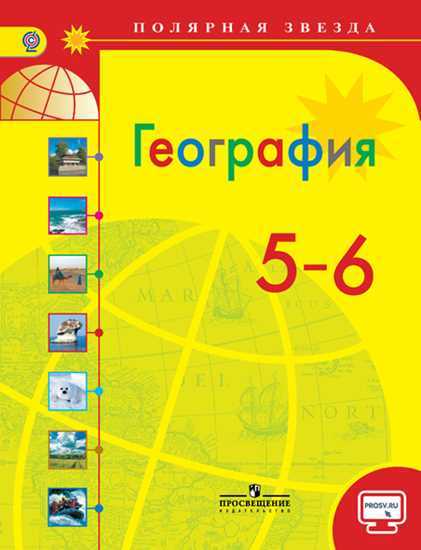 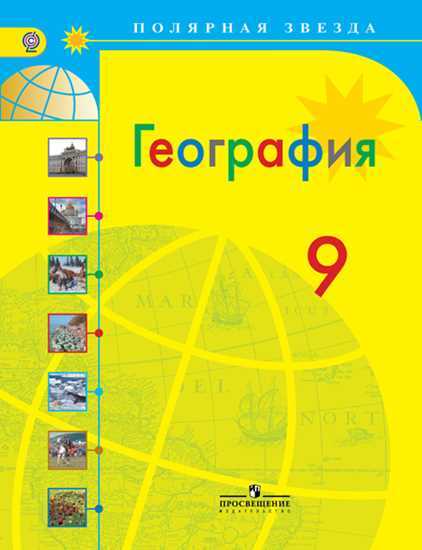 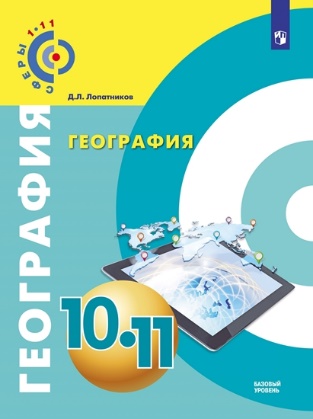 Купить https://shop.prosv.ru/katalog#/orderby=5&sFilters=2!1720;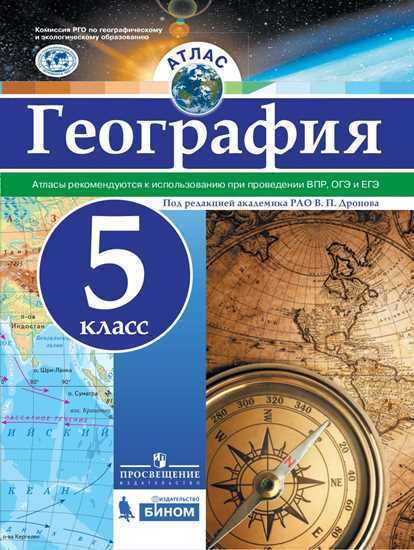 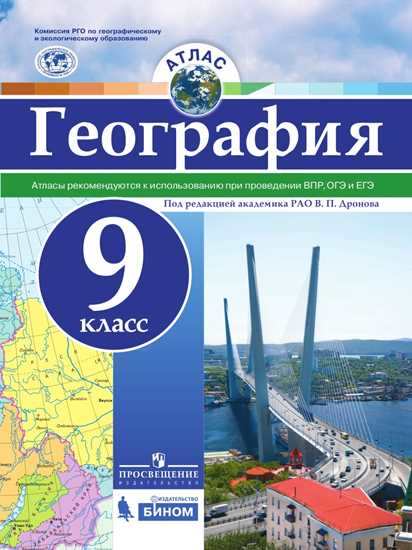 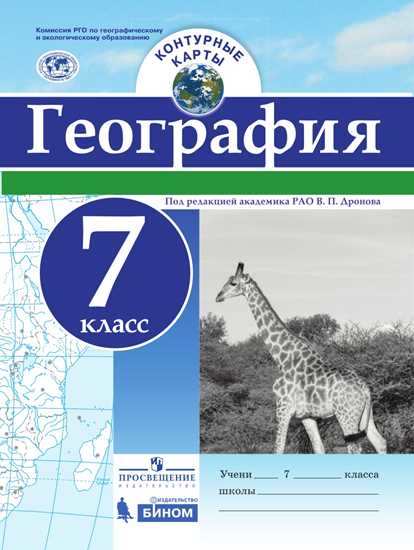 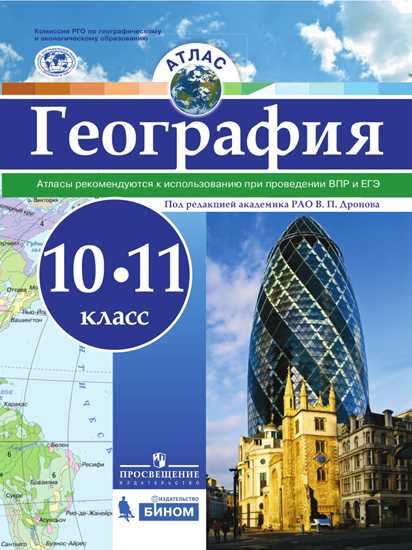 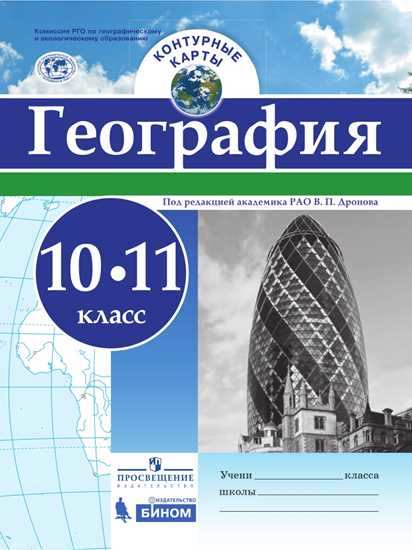 Купить https://shop.prosv.ru/katalog?FilterByArrtibuteId=13!2991Всем участникам бесплатный сертификат в электронном виде!До встречи на вебинарах!